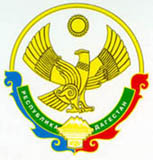 ГОСУДАРСТВЕННОЕ КАЗЕННОЕ ОБЩЕОБРАЗОВАТЕЛЬНОЕ  УЧРЕЖДЕНИЕ РЕСПУБЛИКИ ДАГЕСТАН «ДЖУРМУТСКАЯ СРЕДНЯЯ ОБЩЕОБРАЗОВАТЕЛЬНАЯ ШКОЛА ТЛЯРАТИНСКОГО РАЙОНА» РД,  п/о Туршунай, с. Джурмут, тел. 89679390020, E-mail: dzhurmut@mail.ru	ПРИКАЗ  от «01» сентября 2020 г.                                                                                    №46 «Об утверждении инструкций»В соответствии со ст.37 Федерального закона Российской Федерацииот 29.12.2012 г. № 273-ФЗ «Об образовании в Российской Федерации, в целях упорядочения и совершенствования системы организации питания обучающихся ГКОУ РД «Джурмутская СОШ», улучшения качества предоставляемых услуг, с целью укрепления здоровьядетей и подростковПриказываю:Утвердить:1.Инструкцию для работников пищеблока.2. Работнику пищеблока руководствоваться в своей работе данной инструкцией.3. Контроль исполнения настоящего приказа оставляю за собой.Директор школы __________________ Омаров П.М.